GISBORNE PRESBYTERIAN PARISH Matawhero Church – Church LaneSt Andrew’s Church and Community Centre:176 Cobden Street, Gisbornewww.standrewsgis.org.nz10 September 2023                                                                Pentecost 15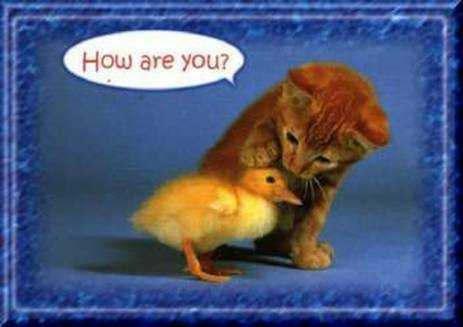 The greatest gift we can offer others is our loving presence.We welcome all visitors to our service this morning.  Please sign the Visitors’ Book and make yourself known to the Hosts who stand at the back of the church.A toilet is located in the foyer.In our worship we use inclusive language as much as possible. Sometimes, especially in the hymns, this is not possible. Feel free to insert the language with which you are most comfortable.BOLDED WORDS are for congregational response.Where there is an asterisk * you are invited to stand.PreludeWelcome, News and Information Introit and Entry of Bible and Candle Simply to be HS 118 vv1-2Simply to be, to be in stillness,simply to trust that God is here,simply to know the Holy Presence,	is to be blessed:	so am I blessed,simply to hold the given moment,simply to lay concern aside,simply to let the heart be speaking,	is to be blessed:	so am I blessed,Call to Worship:  Psalm 149Praise the Beloved! Sing a joy-filled song praising the Blessed one among the people!Be glad in the Creator, rejoice in Love Divine!Praise the Divine Lover with dancing, with melodies and voice!For the Beloved dwells within, journeying with us through all our lives, leading us in truth and love.The humble are adorned with honour; the faithful exult in glory, singing for You with thankful hearts!With truth on our tongues, with gratitude as our friend, we are in harmony with the universe, as we hold hands with all the people.The chains of oppression are broken, the fetters of injustice unbound. The realm of Peace and Love shall reign!Glory abides with those who are faith- filled.Praise the Beloved!All people on earth welcome Love’s Companioning Presence who abides in your hearts!Prayer:God, may I receive all the gift of this bright new day without judgement or prejudice, May my vision be clear enough to see beauty in everything.May I greet each moment in its uniqueness and say thank you for opportunities to learn.And, God, may I not forget to give the child in me space to sing and dance with all the little miracles that announce your presence.                                                                                                   Joy Cowley*Hymn: Singing Love AA50 WB70He came singing love and he lived singing love;he died, singing loveHe arose in silence.For the love to go on we must make it our song;you and I be the singers.He came singing faith and he lived singing faith;he died, singing faith. He arose in silence. For the faith to go on we must make it our song;you and I be the singers.He came singing hope and he lived singing hope;he died, singing hope. He arose in silence. For the hope to go on we must make it our song;you and I be the singers.He came singing peace and he lived singing peace;he died, singing peace.He arose in silence.For the peace to go on we must make it our song;you and I be the singers.Prayer of confession: Loving God as we reflect on our lives we ask forgiveness-for the choices we have made that have not brought us the fullness of life that you wanted for us.For the times we gave into the fear of invisibility, of uselessness, of losing our sense of self.For the times we have seen ageing as loss, as a curse,instead of your gift to us.God thank you for forgiving us and with the help of your Spirit enable us to keep seeing all life as gift and so live life to the full.Childrens Chat: Celebrations:  Celebrations today, May God bless you, we pray		  Live for Jesus, dear people, May he guide you each day.*Hymn: We are many we are one FFS67 We are many, we are one, and the work of Christ is done	when we learn to live in true community,as the stars that fill the night, as a flock of birds in flight,as the cluster of the grapes upon the vine;as the branches of a tree, as the waves upon the sea,as the cluster of the grapes upon the vine.All division is made whole when we honour every soul,find the life of God in every you and me,as the fingers of a hand, as the grains that form the sand,as the cluster of the grapes upon the vine;as the threads upon a loom, as a field of flowers in bloom,as the cluster of the grapes upon the vine.We will join creation’s song, make a world where all belong,build as one in peace and loving harmony,as the voices of a choir, as the flames within a fire,as the cluster of the grapes upon the vine;as the snowflakes in the snow, as the colours of a bow,as the cluster of the grapes upon the vine.        Colin GibsonReadings: Epistle: Romans 13: 8-14 	Gospel: Matthew 18: 15-20Reflection: Loving my neighbourAnthem: Choir Pass it on: It only takes a spark WB63It only takes a spark to get a fire going,And soon all those around can warm up in its glowing;That's how it is with God's Love,Once you've experienced it,You spread the love to everyoneYou want to pass it on.What a wondrous time is spring,When all the trees are buddingThe birds begin to sing, the flowers start their blooming;That's how it is with God's love,Once you've experienced it.You want to sing, it's fresh like spring,You want to pass it on.I wish for you my friendThis happiness that I've found;You can depend on God it matters not where you're bound,I'll shout it from the mountain top I want the world to knowThe Lord of love has come to meI want to pass it on.I'll shout it from the mountain top I want the world to knowThe Lord of love has come to meI want to pass it on. 			Kurt Kaiser (1969)*Hymn: Make me a channel of your peace Vv 1,.2. Refrain, 4	Make me a channel of your peace.	Where there is hatred let me bring your love;	where there is injury, your healing power;	and where there's doubt, true faith in you.	Make me a channel of your peace.	Where there's despair in life let me bring hope;	where there is darkness, only light;	and where there's sadness, ever joy 
  		Oh, Spirit, grant that I may never seek	so much to be consoled as to console;	to be understood as to understand;			to be loved, as to love with all my soul.	Make me a channel of your peace.	It is in pardoning that we are pardoned,	in giving of ourselves that we receive;	and in dying that we're born to eternal lifeOffering (Note: The offering is now received at the door as we enter.  If you missed noticing this, you may place a retiring offering into the offering boxes at the door as you leave.)*Doxology: Take my gifts and let me love you WB73 v1	Take my gifts and let me love you,	God who first of all loved me,	gave me light and food and shelter,	gave me life and set me free,	now because your love has touched me,	I have love to give away	now the bread of love is rising,	loaves of love to multiply!*Dedication:  God we bring these gifts with love and gratitude. May the gifts we offer brings us your love and forgiveness and give us freedom to serve you with our lives.Intercessory Prayer*Hymn: Tell my people I love them AA132	Tell my people I love them;tell my people that  I care.When they feel far away from me,tell my people I am there.Tell my people I came and died to give them liberty; as they abide in me they will be really free!Tell my people where-e’re they go to claim my risen power, my peace and joy and love is with them hour by hour.Tell my people who grieve and mourn that I allowed the night of darkness to descend, but I am still the LightTell my people to share their wealth and fight the sin of greed; care for the refugee; the hungry they’re to feed.Tell my people throughout the world to strive for peace today, show love for enemies, be servants of the Way*Benediction – We now leave this time of worship.Encourage us, Loving Spirit, to walk with foot printsWeighed in gratitude.To make choices that sustain all life so that we leave only love in our trail. Amen*Blessing: CH4 803We will walk with God, my brothers,		we will walk with God.We will walk with God, my sisters,we will walk with God.We will go rejoicingtill the kingdom has come.We will go rejoicingtill the kingdom has come.		Swaziland traditional hymn*3-fold AmenMinisters: All the peopleLeader: Sr Cynthia Kearney     	             Reader: Marion GoodwinOrganist: Paul Pollock					ChoirPlease join us for a time of fellowship and friendship in the Community Centre next door over a cup of tea or coffee.DIARYSUNDAY  10   PENTECOST 15                           10.00am     St Andrew’s Sr. Cynthia Kearney              Matawhero – No serviceMonday      11    9.00am     Walking Group 	Tuesday      12   10.00am    Open Door  All welcome 		   1.30pm     Ryman Rest Home service tbcWednesday 13    9.45am     mainly musicFriday	       15    1.00pm      Choir rehearsalSaturday     16    1.30-3pm  Spring Flower preparation in St A’s HallSUNDAY  17   PENTECOST 16  Spring Flower Service                         9.00am       Matawhero – Hall service 10.00am      St Andrew’s Spring CelebrationComing up: The AGM is on 24th September.    Mindful Prayer topics: Young travellers on their OE – their friends & families; Parishioners with health issues; GPP; the upcoming AGM & Parish Council; Ourselves.Note: The offering is now received at the door as we enter.  If you miss noticing this, you may place a retiring offering in the offering boxes at the door as you leave.  Please remember donations for the Love basket when shopping. All offerings gratefully received.As you will have read in the recent Signpost Val Hall and Pat Flockhart are offering Home Communion, and they need an Elder to be present. Any Elders willing to assist, please phone or email Val Hall.For all Pastoral care needs please contact one of the committee members: Jenny Lawton  868 4268; Ruth McLennan 021 02704867; Jan Gordon 0211836008 Annette Ormiston 0275535028 Barbara Larsen 863-9009With blessings from the Pastoral CommitteeMindful Prayer contact Margaret Graham ph. 021 026 03990 or email m.n.e.gra@xtra.co.nzGisborne Presbyterian ParishSt Andrew’s Church and Matawhero Historic Church:Office:  06 868 5513      	                         Hours 10-12 Tuesday – Friday 176 Cobden Street 4010standrewsgisb@xtra.co.nz                           www.standrewsgis.org.nzSundayReaderDoor & TeamMorning TeaSound Visual10 SeptemberPentecost 15Sr Cynthia KearneyCelebration MatawheroNo ServiceSt Andrew’s Marion GoodwinSeton ClareDianne Burrows, Pat SmithVal Hall, Pat FlockhartS: HansV: DonC: Hans17 SeptemberPentecost 16Spring FlowerCelebration MatawheroHall Service Jan EwartSt Andrew’s Colleen Skuse Chrissie ParkerLinda Savage, Alvin HallRuth McLennan, Paulina MeliefS: HansV: AlanC: Don